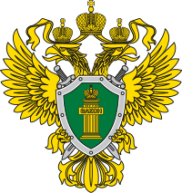 ПРОКУРАТУРА РОССИЙСКОЙ ФЕДЕРАЦИИАмурская бассейновая природоохранная прокуратураЧитинская межрайонная природоохранная прокуратура РАЗЪЯСНЕНИЕдля лиц, осуществляющих организацию деятельности пунктов приема и отгрузки древесины на территории Забайкальского краяЗаконом Забайкальского края от 01.07.2009 № 195-ЗЗК «Об организации деятельности пунктов приема и отгрузки древесины на территории Забайкальского края» (Закон края) определен порядок организации деятельности пунктов приема и отгрузки древесины (Пункт) и установлены правила приема и учета древесины.Древесина - лесоматериалы круглые, пиломатериалы, столярные, плотницкие строительные конструкции и детали из дерева.Пункт - специальное место, где юридическим лицом или индивидуальным предпринимателем (субъект предпринимательства) осуществляется деятельность по:- приобретению древесины и ее последующей отгрузке и (или) реализации в переработанном или непереработанном виде;- предоставлению хотя бы одной услуги из следующих видов услуг: хранение древесины, переработка древесины, отгрузка древесины;- хранению и последующей отгрузке и (или) реализации в переработанном или непереработанном виде самостоятельно заготовленной древесины.Требования к организации деятельности ПунктовПункты подлежат обязательной постановке на учет Министерством природных ресурсов Забайкальского края (Министерство). Субъекты предпринимательства обязаны представить в Министерство документы для постановки Пункта на учет в соответствии с порядком, утвержденным Министерством.Документами учета древесины являются:1) приемо-сдаточные акты;2) акты приема самостоятельно заготовленной древесины;3) книга учета приемо-сдаточных актов;4) книга учета актов приема самостоятельно заготовленной древесины;5) журнал регистрации отгружаемой древесины.Субъекты предпринимательства, осуществляющие прием древесины, на каждом Пункте в доступном для обозрения месте обязаны обеспечить наличие следующей информации:1) наименование юридического лица, номер контактного телефона или фамилия, имя, отчество индивидуального предпринимателя, номер контактного телефона;2) соответствующий документ (приказ, распоряжение) руководителя юридического лица или индивидуального предпринимателя о назначении лица, ответственного за прием и учет принимаемой, перерабатываемой и отгружаемой древесины.На Пункте должна находиться и по требованию контролирующих и правоохранительных органов предъявляться следующая документация:1) документы о постановке его на учет Министерством;2) книга учета приемо-сдаточных актов (книга учета актов приема самостоятельно заготовленной древесины (СЗД);3) журнал регистрации отгружаемой древесины;4) копия документа, подтверждающего факт внесения записи о юридическом лице в Единый государственный реестр юридических лиц, или копия свидетельства о государственной регистрации индивидуального предпринимателя, осуществляющего прием и отгрузку древесины;5) копия правоустанавливающего документа, на основании которого субъектом предпринимательства специальное место используется для осуществления видов деятельности, перечисленных в п. 2 ч. 1 ст. 1 Закона края.На Пункте составляется ежемесячный отчет о принятой, переработанной, отгруженной и (или) реализованной древесине по форме согласно приложению 1 к Закону края. Ежемесячный отчет о принятой, переработанной, отгруженной и (или) реализованной древесине (Отчет) представляется в Министерство не позднее 10-го числа месяца, следующего за отчетным.Порядок приема и учета принятой древесиныПрием древесины проводится партиями с указанием объема, породы и категории крупности принимаемой древесины. Прием древесины осуществляется при предъявлении лицом, сдающим древесину, следующих документов:1) документа, удостоверяющего личность;2) товарно-транспортной накладной.При сдаче древесины, заготовленной в соответствии с договором аренды лесного участка, помимо документов, указанных в ч. 2 ст. 3 Закона края, необходимо предъявить копии следующих документов:1) договор аренды лесного участка;2) лесная декларация;3) акт осмотра мест рубок (в случае если договором аренды лесного участка предусматривается вывозка заготовленной древесины после осмотра мест рубок).При сдаче древесины, заготовленной в соответствии с договором купли-продажи лесных насаждений, помимо документов, указанных в ч. 2 ст. 3 Закона края, необходимо предъявить копии следующих документов:1) договор купли-продажи лесных насаждений;2) акт осмотра мест рубок (в случае если договором купли-продажи лесных насаждений предусматривается вывозка заготовленной древесины после осмотра мест рубок). При сдаче древесины, заготовленной в соответствии с государственными контрактами на выполнение работ по охране, защите, воспроизводству лесов с одновременной продажей лесных насаждений для заготовки древесины, помимо документов, указанных в ч. 2 ст. 3 Закона края, необходимо предъявить копии следующих документов:1) государственный контракт;2) акт передачи лесных насаждений;3) акт осмотра мест рубок (в случае если актом передачи лесных насаждений предусматривается вывозка заготовленной древесины после осмотра мест рубок).В случае сдачи древесины лицом, не являющимся ее заготовителем, помимо документов, указанных в ч.ч. 2, 3 и 4 ст. 3 Закона края, необходимо предъявить документы, подтверждающие право собственности на древесину, либо соответствующую доверенность от собственника древесины. В случае если владелец Пункта является одновременно и собственником сдаваемой древесины (лесозаготовителем), учет поступившей древесины осуществляется в соответствии с требованиями законодательства Российской Федерации и Закона края. Учет принятой древесины ведется лицом, назначенным руководителем субъекта предпринимательства, осуществляющим прием древесины.Прием древесины, за исключением случая, указанного в ч. 6 ст. 3 Закона края, осуществляется с обязательным составлением на каждую партию древесины приемо-сдаточного акта по форме согласно приложению 2 к Закону края. Приемо-сдаточный акт составляется в двух экземплярах (один - остается и хранится на Пункте, другой - передается сдатчику древесины и хранится у него не менее трех лет с даты передачи древесины на пункт). Приемо-сдаточные акты должны иметь сквозную нумерацию. Копии приемо-сдаточных актов прилагаются к Отчету. В случае приема древесины, поступившей из других субъектов Российской Федерации, к копиям приемо-сдаточных актов прилагаются копии карантинных сертификатов. Приемо-сдаточные акты регистрируются в книге учета приемо-сдаточных актов по форме согласно приложению 3 к Закону края. Страницы книги учета приемо-сдаточных актов должны быть пронумерованы и прошнурованы. Порядок приема и учета самостоятельно заготовленной древесиныПрием самостоятельно заготовленной древесины (СЗД) осуществляется с обязательным составлением актов по форме согласно приложению 5 к Закону края. Акты должны иметь сквозную нумерацию. Копии актов прилагаются к ежемесячному отчету о принятой, переработанной и отгруженной древесине и направляются в Министерство не позднее 10-го числа месяца, следующего за отчетным.Акты составляются за отчетный месяц отдельно по каждому договору аренды лесного участка, договору купли-продажи лесных насаждений, государственному контракту, в соответствии с которыми заготовлена принимаемая древесина. Акты регистрируются в книге учета актов СЗД по форме согласно приложению 6 к Закону края. Страницы книги учета актов должны быть пронумерованы и прошнурованы. Порядок учета отгружаемой древесиныУчет отгружаемой древесины ведется лицом, назначенным руководителем юридического лица или индивидуальным предпринимателем, осуществляющим отгрузку древесины.Каждая партия отгружаемой древесины должна быть зарегистрирована в журнале регистрации отгружаемой древесины по форме согласно приложению 4 к Закону края.Страницы журнала регистрации отгружаемой древесины должны быть пронумерованы и прошнурованы. Запись заверяется подписями руководителя юридического лица или индивидуального предпринимателя, осуществляющего отгрузку древесины, лица, ответственного за учет отгружаемой древесины, и печатью.Журнал регистрации отгружаемой древесины должен храниться на Пункте в течение трех лет с даты внесения последней записи об отгрузке древесины.Нарушение Закона края влечет за собой ответственность в соответствии с федеральными законами и законом Забайкальского края!